ПОСТАНОВЛЕНИЕ                                                                                 КАРАР№7                                                                                                  от 20 сентября  2018 года        О присвоении  адреса объекту недвижимостиНа основании Земельного кодекса Российской Федерации от 25.10.2001 №136-ФЗ, Градостроительного кодекса Российской Федерации от 29.12.2004 №190-ФЗ                               ПОСТАНОВЛЯЕТ:Присвоить  адрес объекту недвижимости – земельному участку с кадастровым номером 16:18:010102:577, принадлежащему на праве общей долевой собственности Губайдуллину Ильнару Нуршатовичу, Губайдуллиной Ларисе Робертовне, Губайдуллиной Камиле Ильнаровне  на основании выписки из Единого государственного реестра недвижимости от 11.09.2018 года : 423620, Республика Татарстан, Елабужский муниципальный район, Мортовское сельское поселение, с.Морты, ул. Сельхозтехника, д.13.               Руководитель исполкома               Мортовского СП:                                          Ф.Ф.Закиров МКУ «ИСПОЛНИТЕЛЬНЫЙ КОМИТЕТ  МОРТОВСКОГО  СЕЛЬСКОГО ПОСЕЛЕНИЯ» ЕЛАБУЖСКОГО МУНИЦИПАЛЬНОГО РАЙОНАРЕСПУБЛИКИ ТАТАРСТАН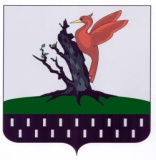 ТАТАРСТАН РЕСПУБЛИКАСЫАЛАБУГА МУНИЦИПАЛЬ РАЙОНЫ МКО «МОРТ АВЫЛ ҖИРЛЕГЕ БАШКАРМА КОМИТЕТЫ» 